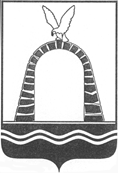 АДМИНИСТРАЦИЯ ГОРОДА БАТАЙСКАПОСТАНОВЛЕНИЕот 06.05.2024 № 1325г. БатайскО внесении изменений в постановление Администрации города Батайска от 29.05.2023 № 1432 «О порядке создания, использования и восполнения финансового резерва для ликвидации чрезвычайных ситуаций на территории города Батайска»В соответствии с Федеральным законом от 30.01.2024 № 5-ФЗ "О внесении изменений в Федеральный закон "О защите населения и территорий от чрезвычайных ситуаций природного и техногенного характера", руководствуясь Уставом муниципального образования «Город Батайск», Администрация города Батайска постановляет:1.	Внести изменения в постановление Администрации города Батайска от 29.05.2023 № 1432 «О порядке создания, использования и восполнения финансового резерва для ликвидации чрезвычайных ситуаций на территории города Батайска», согласно приложению.2. 	Настоящее постановление вступает в силу со дня его официального опубликования, но не ранее 29.06.2024.3. Контроль за исполнением настоящего постановления возложить на заместителя главы Администрации города Батайска по внутренней политике Ермилову Т.Г.Постановление вноситМБУ «Управление гражданскойзащиты города Батайска»Приложениек постановлениюАдминистрациигорода Батайска                                                                                               от 06.05.2024 № 1325ИЗМЕНЕНИЯ,вносимые в постановление Администрациигорода Батайска от 29.05.2023 № 1432 «О порядке создания, использования и восполнения финансового резерва для ликвидации чрезвычайных ситуаций на территории города Батайска»Пункт 1 Приложения дополнить следующим абзацем:«Финансовый резерв может быть использован при введении для органов управления и сил муниципального звена территориальной подсистемы единой государственной системы предупреждения и ликвидации чрезвычайных ситуаций режим функционирования «Повышенная готовность.». 2. Пункт 2 Приложения изложить в следующей редакции:«2. Основанием для выделения бюджетных ассигнований из резервного фонда на финансовое обеспечение мер при угрозе и (или) возникновении чрезвычайной ситуации является постановление Администрации города Батайска, в котором указываются получатель средств, общая сумма выделяемых бюджетных ассигнований с их распределением по мероприятиям и объектам.». Пункт 3 Приложения изложить в следующей редакции:«3. Использование средств резервного фонда Администрации города Батайска, предусмотренных на мероприятия по предупреждению и ликвидации чрезвычайных ситуаций, на другие цели не допускается.». Начальник общего отдела Администрации города Батайска                                           В.С. МирошниковаГлава Администрациигорода БатайскаР.П. Волошин